CAREER OBJECTIVESenior Project Engineer-Mechanical with proven 10+ Years expertise in engineering, procurement and construction projects in oil & gas industry, aviation industry, power plants, specialized in fuel storage and distribution terminals, construction of tank farms, pumping facilities and piping.Presently interested in diversified engineering opportunity, where I can work and apply my own technical knowledge and skills for the better prosperity of the organization and thereby to grow in my career and gaining experience in the field of project management.AREAS OF DOMAIN EXPERTISEPiping& Instrumentation Diagrams				 Fuel storage tanks& firewater storage tanks	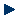 Engineering drawings& materials specification		 Hydro testing for piping& storage TanksProject equipments& materials				 Commissioning of process &fire fighting systemsCS/SS/GRE/HDPE piping 					 Abrasive blasting and painting	Fabrication of Piping & steel structures			 N.D.T:- RT, PT, MT & UT(Certified).	U/G bullet tanks/ UL tanks					 Codes ASME, API, NFPA, ULKEY ACADEMIC QUALIFICATIONBachelor of Engineering (B.Tech) Mechanical (2006), LBS College of Engineering, Kannur University, Kerala, India. PROFESSIONAL EXPERIENCEDhafir Technologies LLC, Abu Dhabi, UAEJanuary 2008 to April 2017Senior Project EngineerDuties and Responsibilities:   Dhafir Technologies is an EPC contractor executing turnkey projects in Oil & Gas, Power, Water, Utility and Aviation industry in United Arab Emirates. It’s a major clients are TAKREER, ADNOC, FEWA, ADOC (JAPAN), GHQ, EMARAT etc. Expertise in engineering and construction of fuel storage tanks (cone roof & internal floating roof tanks) and firewater storage Tanks.Expertise in engineering and construction of product piping, foam piping and firewater piping works (CS, SS, HDPE & GRE).Expertise in fire fighting(fire water system, foam system) & fire protection systems that include fire detection &alarm system, inergen system, flame detection system, gas detection system, linear heat detection system etc.Co ordinate fabrication related activities with the fabrication shop.In-depth knowledge of piping and instrumentation diagrams (P&ID) and expertise in reviewing of general arrangement & isometrics drawings and equipment drawings.Expertise in review of technical submittals and engineering drawings for submission to consultant and client.Experience in technical specifications, material selection, preparing data sheets, sizing, and selection of equipments.Expertise in abrasive blasting& painting of storage tanks and piping.Expertise in hydro testing of piping and storage tanks.Familiar with various international codes and standards in the field of Mechanical Engineering, especially pertaining to piping, storage tanks, pressure vessels and welding (ASME, API, ASTM, and NFPA).Expert in review of ITP, execution and testing& commissioning procedures and inspection reports.Factory inspection of major equipments like valves and other bought out items at vendor premises.Coordinate with construction and engineering sections on matters that need clarification.Coordination & follow up subcontractor progress work.Interface with procurement to review the status of procurement activities and take corrective action as needed.Interface with the suppliers to resolve technical issues and matters that need clarification.Manage and coordinate project work in accordance with contract conditions, working within budget and time.Manage projects by monitoring, controlling and coordinating all activities of the disciplines related to these projects. Monitoring the implementation of execution activities and ensuring the development and review of appropriate plans, procedures, and programs for effective execution.Coordinate with commissioning team, witnessing commissioning activities and prepare the final hand over.Possess strong leadership skills coupled with a keen eye for quality and safety.Organizing and prioritizing the works within the overall project schedule.Assisting the project Manager in fulfilling the task.BPCL Kochi Refinery	November 2006 to November 2007Mechanical Engineer (E&C- Design)The BPCL Kochi Refinery is having a crude oil refining capacity of 9.5 Million Metric Tonnes per Annum (MMTPA) in India's public sector with wide range of products including Liquefied Petroleum Gas, Naphtha, Motor Spirit, Kerosene, Aviation Turbine Fuel, High Speed Diesel, Fuel Oils and Asphalt. Familiarized in:   Basic engineering and detailed design of terminal facilities including storage tanks, piping and pumping facilities.Preparation of engineering specifications, line sizing, data sheets and selection of the equipments.Contractor's design and drawings approvals.Design, detailed engineering, preparation of drawings for carbon steel, alloy steel piping as per ANSI B31.3.Design, detailed engineering, preparation of drawings for pressure vessels as per ASME Sec.VIII Div.1.Design, detailed engineering, preparation of drawings for heat exchangers using Microprotol.Checking the design and drawing approval for heat exchangers (TEMA), centrifugal pumps (API610) and storage tanks (API650). PROJETCS HANDLEDProject		: Construction works for firewater network system replacement at Zakher Terminal- Al Ain	Client		: ADNOC Distribution, UAE.	Project Value	: 65 Million (AED)Project		: Filters and steamate injection facility in process area at ADRD.	Client		: TAKREER-ADRD, UAE.	Project Value	: 15 Million (AED)Project		: Expansion of aviation depot at Abu Dhabi international air portClient		: ADNOC Distribution, UAE.	Project Value	: 126 Million (AED)Project		: Fire fighting system for Zakher Terminal Al Ain Client		: ADNOC Distribution, UAE.	Project Value	: 20 Million (AED)Project		: Construction of jet fuel storage tank and misc jobs at Al Ain international airportClient		: ADNOC Distribution, UAE.	Project Value	: 20 Million (AED)Project		: Qarnayn island jet fuel network systemClient		: ADNOC Distribution, UAE/ CROWN PRINCE COURT.	Project Value	: 12 Million (AED)Project		: Fuel stations at Fujairah naval baseClient		: ADNOC Distribution, GHQ.Project Value	: 110 Million (AED)Project		: Construction of fuel tanks for air craft’s/Abu Dhabi& Al Ain airportClient		: ADNOC Distribution, UAE/CMWProject Value	: 55 Million (AED)Project		: Construction works at lube plant Sas Al Nakhil and lube store at LPG plant MussafahClient		: ADNOC Distribution, UAEProject Value	: 10 Million (AED)Project		: Station-A, Utility block project, AjmanClient		: FEWAProject Value	: 30 Million (AED)Project		: Fire Water Piping& Outdoor HydrantsClient		: FEWAProject Value	: 12 Million (AED)COMPUTER/ IT SKILLSMs Office, Auto Cad, Ms Project& Primavera PROFESSIONAL TRAININGTraining course on design of pressure vessels & heat exchangers. (Asian Business Consultants-Pune).Training on MICROPROTOL (Design software for Heat Exchangers &Pressure vessels).PERSONAL DOSSIERDate of birth		: 18 May 1980		 Languages known	: English, Hindi, MalayalamMarital status	: Married		 Driving License	: UAE License holderPlace: Abu Dhabi Date:								ELDHO         SENIOR PROJECT ENGINEER - MECHANICAL 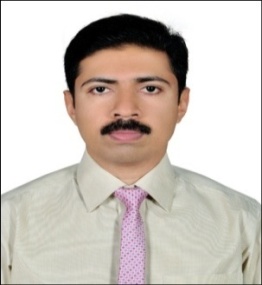          ELDHO E-mail: elldho.369101@2freemail.com 